С 7 февраля  по  13  февраля  2022 года в рамках плана УМЦ проходит неделя  правовой грамотности «Правовой навигатор». 7 февраля  ЮИД провели  акцию «Безопасно ли моя дорога в школу?» Цель: Формирование у школьников , дорожного движения по улицам и дорогам воспитывать навыки выполнения основных правил поведения учащихся на улице, дороге, с целью предупреждения детского дорожно-транспортного травматизма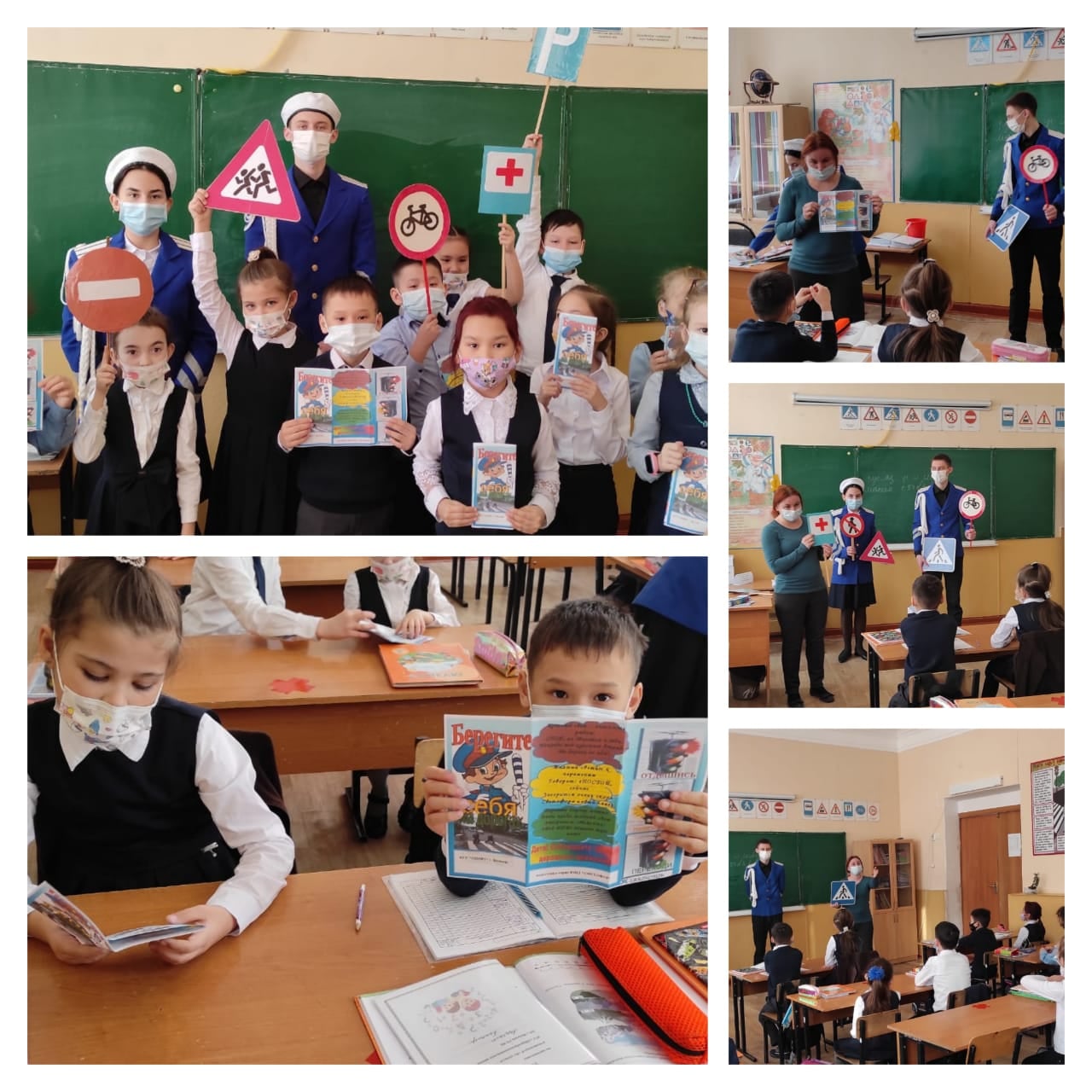 